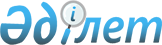 Азаматтық қызметшілер болып табылатын және ауылдық жерде жұмыс істейтін әлеуметтік қамсыздандыру, білім беру, мәдениет, спорт және ветеринария саласындағы мамандарға жиырма бес пайызға жоғарылатылған лауазымдық айлықақылар мен тарифтік мөлшерлемелерді белгілеу туралы
					
			Күшін жойған
			
			
		
					Қостанай облысы Федоров ауданы мәслихатының 2016 жылғы 1 сәуірдегі № 12 шешімі. Қостанай облысының Әділет департаментінде 2016 жылғы 15 сәуірде № 6289 болып тіркелді. Күші жойылды - Қостанай облысы Федоров ауданы мәслихатының 2019 жылғы 26 сәуірдегі № 340 шешімімен
      Ескерту. Күші жойылды - Қостанай облысы Федоров ауданы мәслихатының 26.04.2019 № 340 шешімімен (алғашқы ресми жарияланған күнінен кейін күнтізбелік он күн өткен соң қолданысқа енгізіледі).

      2015 жылғы 23 қарашадағы Қазақстан Республикасы Еңбек Кодексінің 139-бабы 9-тармағына, "Қазақстан Республикасындағы жергілікті мемлекеттік басқару және өзін-өзі басқару туралы" 2001 жылғы 23 қаңтардағы Қазақстан Республикасы Заңының 6-бабына сәйкес, Федоров аудандық мәслихаты ШЕШІМ ҚАБЫЛДАДЫ:

      1. Азаматтық қызметшілер болып табылатын және ауылдық жерде жұмыс істейтін әлеуметтік қамсыздандыру, білім беру, мәдениет, спорт және ветеринария саласындағы мамандарға аудандық бюджет қаражаты есебінен қызметтің осы түрлерімен қалалық жағдайда айналысатын азаматтық қызметшілердің айлықақыларымен және мөлшерлемелерімен салыстырғанда жиырма бес пайызға жоғарылатылған лауазымдық айлықақылар мен тарифтік мөлшерлемелер белгіленсін.

      2. Осы шешім алғашқы ресми жарияланған күнінен кейін күнтізбелік он күн өткен соң қолданысқа енгізіледі және 2016 жылғы 1 қаңтардан бастап туындаған қатынастарға таратылады.
      "Федоров ауданының экономика

      және қаржы бөлімі" мемлекеттік

      мекемесінің басшысы

      ____________________ В. Гринак
					© 2012. Қазақстан Республикасы Әділет министрлігінің «Қазақстан Республикасының Заңнама және құқықтық ақпарат институты» ШЖҚ РМК
				
      Сессия төрайымы

Е. Жданова

      Аудандық

      мәслихаттың хатшысы

Б. Бекенов
